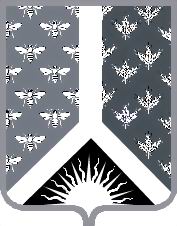 АДМИНИСТРАЦИЯНОВОКУЗНЕЦКОГОМУНИЦИПАЛЬНОГО РАЙОНА654041, г.Новокузнецк, ул. Сеченова, 25тел., факс 32-08-02                     06.12.2021 № 9ПРЕДПИСАНИЕУполномоченным структурным подразделением администрации Новокузнецкого муниципального района по осуществлению контроля в сфере закупок в соответствии с полномочиями, предоставленными ст.99 Федерального закона от 05.04.2013 № 44-ФЗ «О контрактной системе в сфере закупок товаров, работ, услуг для обеспечения государственных и муниципальных нужд», Порядком осуществления контроля в сфере закупок товаров, работ, услуг для обеспечения муниципальных нужд, утвержденного главой Новокузнецкого муниципального районаПРЕДПИСЫВАЕТ:МКУ «Управление по защите населения и территории Новокузнецкого района» устранить выявленные нарушения, согласно Акта № 9-21/ПЗ от 03.12.2021г., при проведении плановой проверки, на основании распоряжения № 2087 от 10.11.2021г., соблюдение требований законодательства Российской Федерации и иных нормативных правовых актов о размещении заказов, о контрактной системе в сфере закупок товаров, работ, услуг для обеспечения государственных и муниципальных нужд нарушения законодательства о контрактной системе: О результатах исполнения настоящего Предписания уведомить в срок до 21 декабря 2021 года.Неисполнение в установленный срок настоящего Предписания влечет административную ответственность в соответствии с законодательством Российской Федерации. Настоящее Предписание может быть обжаловано в установленном законом порядке.И.о. начальника управления бухгалтерского учета и муниципального заказа                                                                                    Н.И. ФедотоваЗаведующий сектором управления бухгалтерского учета и муниципального заказа                                                                                    О.А. КокареваПолучено_____________/___________________/______________________/_________________________        (Дата)                       (Должность)                                        (Подпись)                                     (Расшифровка фамилии получателя)                                             I.I.Содержание нарушенияНе размещение в единой информационной системе  нормативных затрат на 2021 годНормативный правовой акт, который нарушен (пункт, часть, статья)ст.18,19 Федерального закона от 05.04.2013 №44-ФЗ «О контрактной системе в сфере закупок товаров, работ, услуг для обеспечения государственных и муниципальных нужд» (далее - ФЗ-44)Документы, подтверждающие нарушение-Содержание требования об устранении выявленных нарушений и (или) возмещении причиненного указанными нарушениями ущерба Разместить документы в единой информационной системеСрок  устранения и (или) возмещения ущербаВ течение 14 дней с момента получения настоящего предписания                        II.Содержание нарушенияНе направление в федеральный орган, уполномоченный на ведение реестра контрактов документа о приемке поставленного товараСумма нарушения (при наличии)-Нормативный правовой акт, который нарушен (пункт, часть, статья)п.13 ч.2 ст.103 и ч.3 ст.103 ФЗ-44, Приказ Минфина России от 24.11.2014г. №136н «О порядке формирования информации, а также обмена информацией и документами между заказчиком и федеральным казначейством в целях ведения реестра контрактов, заключенных заказчиками»Документы, подтверждающие нарушение- контракт №0139300027720000231 от 21.09.2020;- контракт №0139300027720000370 от 27.01.2021;- контракт №0139300027721000004 от 09.03.2021;- контракт №0139300027721000005 от 01.03.2021;- контракт №0139300027721000097 от 11.05.2021;- контракт №0139300027721000188 от 24.08.2021.Содержание требования об устранении выявленных нарушений и (или) возмещении причиненного указанными нарушениями ущерба Направить в орган, уполномоченный на ведение реестра контрактов документы о приемке поставленных товаровСрок  устранения и (или) возмещения ущербаВ течение 14 дней с момента получения настоящего предписанияIII.III.Содержание нарушенияНе направление в федеральный орган, уполномоченный на ведение реестра контрактов, копии контрактовСумма нарушения (при наличии)-Нормативный правовой акт, который нарушен (пункт, часть, статья)п.9 ч.2 ст.103 ФЗ-44Документы, подтверждающие нарушение- контракт № 170414 от 25.12.2020;- контракт № 24т от 11.01.2021;- договор № 2691934 от 01.04.2021;- договор № 23 от 25.03.2021.Содержание требования об устранении выявленных нарушений и (или) возмещении причиненного указанными нарушениями ущерба Разместить в единой информационной системе копии контрактовСрок  устранения и (или) возмещения ущербаВ течение 14 дней с момента получения настоящего предписанияIV.IV.Содержание нарушенияОтсутствие приказа (распоряжения) о назначении ответственного лица за приемку товараСумма нарушения (при наличии)-Нормативный правовой акт, который нарушен (пункт, часть, статья)ч.3 ст. 94 Федерального закона от 05.04.2013 № 44-ФЗ «О контрактной системе в сфере закупок товаров, работ, услуг для обеспечения государственных и муниципальных нужд» Документы, подтверждающие нарушение - Содержание требования об устранении выявленных нарушений и (или) возмещении причиненного указанными нарушениями ущерба Необходимо издать приказ (распоряжение) о назначении ответственного лица за приемку товараСрок  устранения и (или) возмещения ущербаВ течение 14 дней с момента получения настоящего предписания